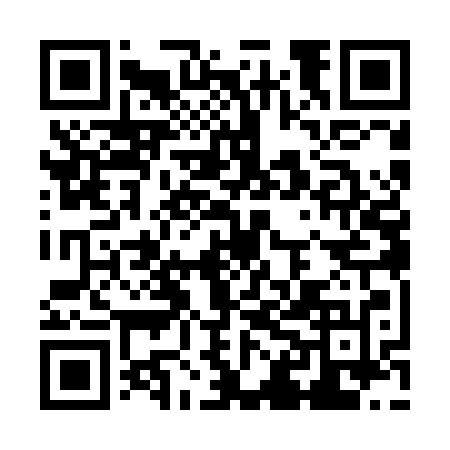 Ramadan times for Tolli, EstoniaMon 11 Mar 2024 - Wed 10 Apr 2024High Latitude Method: Angle Based RulePrayer Calculation Method: Muslim World LeagueAsar Calculation Method: HanafiPrayer times provided by https://www.salahtimes.comDateDayFajrSuhurSunriseDhuhrAsrIftarMaghribIsha11Mon4:434:436:5712:404:206:256:258:3112Tue4:404:406:5412:404:226:276:278:3313Wed4:374:376:5112:404:246:306:308:3614Thu4:344:346:4812:404:266:326:328:3815Fri4:314:316:4612:394:286:346:348:4116Sat4:274:276:4312:394:296:366:368:4417Sun4:244:246:4012:394:316:396:398:4618Mon4:214:216:3712:384:336:416:418:4919Tue4:174:176:3412:384:356:436:438:5220Wed4:144:146:3112:384:376:466:468:5521Thu4:104:106:2912:384:396:486:488:5822Fri4:074:076:2612:374:406:506:509:0023Sat4:034:036:2312:374:426:526:529:0324Sun4:004:006:2012:374:446:556:559:0625Mon3:563:566:1712:364:466:576:579:0926Tue3:523:526:1412:364:476:596:599:1227Wed3:483:486:1112:364:497:017:019:1528Thu3:453:456:0912:354:517:047:049:1829Fri3:413:416:0612:354:527:067:069:2130Sat3:373:376:0312:354:547:087:089:2531Sun4:334:337:001:355:568:108:1010:281Mon4:294:296:571:345:588:138:1310:312Tue4:254:256:541:345:598:158:1510:343Wed4:214:216:511:346:018:178:1710:384Thu4:174:176:491:336:028:198:1910:415Fri4:124:126:461:336:048:228:2210:456Sat4:084:086:431:336:068:248:2410:487Sun4:034:036:401:326:078:268:2610:528Mon3:593:596:371:326:098:288:2810:569Tue3:543:546:351:326:118:318:3111:0010Wed3:503:506:321:326:128:338:3311:04